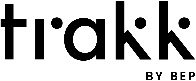 TRAKK Innovation Trail : Formulaire de candidatureBusiness as Unusual ! La moitié de la planète expérimente en ce moment même de nouvelles façons de vivre, de travailler, de créer du lien social. Demain n'est plus une certitude, le comportement de vos collaborateurs et de vos clients est redevenu insondable parce que nul ne sait ce qui va arriver dans les prochaines semaines et mois. La "sortie de crise", qui se profile à pas mesurés, ne va pas seulement consister à retrouver son "rythme de croisière", mais va surtout nous obliger à nous adapter à ces mutations aux contours incertains ? Face à l'urgence, face à la transformation déjà à l'œuvre des manières de consommer et de travailler, innover pour s'adapter aux nouveaux usagers ne relève plus de la quête de croissance : cela va devenir la condition d'un retour à l'activité. Nous vous invitons à nous rejoindre dans cette version revisitée du Trakk Innovation Trail pour, en 5 semaines, identifier et résoudre ensemble les enjeux d'un retour à l'activité dans ce contexte d'incertitude extraordinaire. Profitez de cette période de confinement et d'activité ralentie pour préparer l'atterrissage et explorer comment inventer de nouvelles manières de consommer ou de travailler en assumant la radicalité des transformations du marché. Nous vous proposons de vous approprier les outils de l'innovation centré utilisateur tout en travaillant collectivement sur un sujet de préoccupation majeur pour votre entreprise. Intéressé ? Afin de garantir une très grande personnalisation de notre accompagnement, nous souhaitons limiter ce programme à 6 entreprises maximum, chacune pouvant inscrire 2 ou 3 membres de ses équipes. (Il est essentiel qu’au moins une personne soit référente de son entreprise et participe à l’ensemble des sessions.).  Le programme est « digitalisé ». La partie « pourquoi ? » et « comment » sera donnée les jeudis après-midi de 14h00 à 17h00 les 23 avril, 30 avril, 07 mai et 14 mai. On vous partagera les démarches concrètes à mettre en œuvre et on vous aidera à les traduire dans votre contexte Entre les séances, nous vous demanderons d’appliquer ces outils à votre propre entreprise (et serons à votre disposition pour vous y aider). Nous vous invitons donc à discuter avec nous de votre projet avant de rejoindre l'aventure.                         Vos coordonnées de contact (entreprise, adresse, numéro de téléphone, email)Parlez-nous de votre entreprise (activités, stratégie d'innovation, siège social, nombre d'employés…)Quel est votre objectif dans ce programme ?Est-ce que le confinement a ou va avoir un impact sur votre activité ? Dans quelle mesure est-ce un sujet que vous voudriez traiter dans le trail ? Etes-vous familier avec la méthodologie d'innovation centrée utilisateurs ? Quelle place occupe-t-elle actuellement dans votre entreprise/votre équipe ? Quelle place aimeriez-vous qu’elle occupe à terme ?  Quelles ressources allez-vous allouer entre deux cessions pour vous permettre d’avancer concrètement sur votre projet ?  Toute l’équipe vous remercie pour votre intérêt. La team du Trakk Innovation Trail Deadline 19 avril 